2019年度全国国际商务专业学位研究生教育工作会议参会回执注：1、本回执请于2019年10月18日（周五）前发电邮至大会联络处电子邮箱：ibjzw2019@126.com，并在邮件标注“姓名+单位”，以便统计会议参会人员相关信息及制作相关票证。    2、联系人：邓玉萍 电话：15200820334  电子邮箱, ibjzw2019@126.com 地址：湖南省长沙市岳麓区湖南大学财院校区经济与贸易学院 邮编：410079欢迎关注“国际商务教指委”微信公众号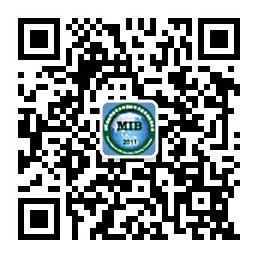 姓 名单 位性 别出生年月职务/职称地址、邮编电 话传  真手 机E-mail住宿预定入住时间：___月___日  退房时间：___月___日    共计___天入住标准： （请填写单间或者标间）入住时间：___月___日  退房时间：___月___日    共计___天入住标准： （请填写单间或者标间）入住时间：___月___日  退房时间：___月___日    共计___天入住标准： （请填写单间或者标间）入住时间：___月___日  退房时间：___月___日    共计___天入住标准： （请填写单间或者标间）入住时间：___月___日  退房时间：___月___日    共计___天入住标准： （请填写单间或者标间）备注如申请介绍MIB培养经验，请在此注明拟发言题目，入选者秘书处将提前通知。如申请介绍MIB培养经验，请在此注明拟发言题目，入选者秘书处将提前通知。如申请介绍MIB培养经验，请在此注明拟发言题目，入选者秘书处将提前通知。如申请介绍MIB培养经验，请在此注明拟发言题目，入选者秘书处将提前通知。如申请介绍MIB培养经验，请在此注明拟发言题目，入选者秘书处将提前通知。